ПриложениеПримерная тематика классных часов и бесед по вопросам гигиены, охраны здоровья и формирования здорового 
образа жизни1–4 классыЦ и к л   б е с е д  по теме «Гигиена школьника»:1) «Чтобы зубы не болели».2) «Беречь глаз как алмаз».3) «Да здравствует мыло душистое».4) «О хороших привычках».5) «Умеем отдыхать».6) «Загадки доктора Неболита».7) «Ты и телевизор».8) «ТВ + здоровье».9) «Твой режим дня».10) «Не видать грязнулям счастья».11) «Смейся на здоровье. Улыбка и хорошее настроение».Ц и к л   к л а с с н ы х   ч а с о в:– «Как уберечь себя от беды»;– «Наше здоровье в наших руках».И н с т р у к т а ж и  по предупреждению травматизма: правила дорожного движения, правила поведения на уроках физкультуры, правила техники безопасности при работе с химическими элементами и др.).З а н я т и я  по профилактике вредных привычек.5–7 классыЦ и к л   б е с е д   по теме «Гигиена школьника»:1) «Здоровые привычки – здоровый образ жизни».2) «Я здоровье берегу, сам себе я помогу».3) «Кто наши враги».4) «О спорт, ты мир».5) «От тюрьмы и от сумы не зарекайся».7) «Режим питания».8) «Вредные привычки и их преодоление».9) «Пока горит свеча».10) «Здоровый образ жизни – главное условие профилактики возникновения вредных привычек».11) «Бросай курить – ты уже не маленький».12) «Память: как ее тренировать».13) «Особенности влияния никотина и других токсических веществ на развитие организма человека».14) «Сотвори сам себя».15) «Нет наркотикам».16) «О ВИЧ-инфекции».З а н я т и я   по профилактике вредных привычек.8–11 классыЦ и к л   б е с е д  по теме «Гигиена умственного труда»:1) «Зависимость здоровья человека от окружающей среды».2) «Вредные привычки и здоровье человека».3) «Здоровье человека XXI века».4) «Гармония тела и духа».5) «Кушайте на здоровье».6) «Прелести “свободной любви”».7) «Умение управлять собой».8) «Крик о помощи».9) «Прощайте, наркотики!».З а н я т и я   по профилактике вредных привычек.3) Р а з р а б о т к а  тематики родительских собраний по пропаганде здорового образа жизни.Примерная тематика родительских собранийпо проблеме формирования здорового образа жизни1) «Здоровье ребенка в руках взрослых».2) «Здоровая семья: нравственные аспекты».3) «На контроле здоровье детей».4) «Режим труда и учебы».5) «Физическое воспитание детей в семье».6) «Алкоголизм, семья, дети».7) «Пагубное влияние курения табака на здоровье человека».8) «Предупреждение нервных и сердечных заболеваний в годы юности».9) «Вредные привычки у детей».10) «Подготовка к экзаменам. Как противостоять стрессу».11) «Вопросы, которые нас волнуют».12) «Эти трудные подростки».13) «Взрослые проблемы наших детей».14) «Физическое развитие школьника и пути его совершенствования».15) «Курение и статистика».16) «Синдром приобретенного иммунодефицита (СПИД) – реальность или миф».17) «Наркотики в зеркале статистики».18) «Социальный вред алкоголизма».19) «Психология курения».20) «Нецензурная брань – это тоже болезнь».Подпрограмма экологического воспитания"Экология – жизнь!"
Актуальность: 
Актуальность подпрограммы связана с все более обостряющимися противоречиями между деятельностью человека и состоянием окружающей среды, изменениями в ней. 

Люди имеют право на здоровую и плодотворную жизнь в гармонии с природой. И это будет возможно, если Каменоломни станет в будущем экологичным поселком. Основная же характеристика экологического поселка - равновесие между природой и урбанизированной средой. 
Подпрограмма предусматривает системную работу по повышению экознаний обучающихся. Теоретический курс познакомит с экологическими правилами, поможет учитывать их в своей деятельности; понять основное: человек это часть природы, а не ее властелин. Практическая деятельность направлена на формирование умений и навыков самостоятельного использования знаний основ экологии, расширению познавательного интереса и участие в охране природы своей местности.
Цели:воспитание экокультуры у учащихся лицея в процессе учебно-воспитательной деятельности;воспитание внутренней потребности в деятельности по охране окружающей среды местности.Задачи:формировать представления об основах экологической культуры на примере экологически сообразного поведения в быту и природе, безопасного для человека и окружающей среды;формировать познавательный интерес и бережное отношениеия к природе;способствовать развитию творческой и деловой активности при решении экологических проблем;выявить наиболее актуальные для поселка экологические проблемы;научить учащихся проводить мониторинг экологического состояния среды в процессе научно-исследовательских работ;развить навыки работы с научной литературой, умение оформлять результаты наблюдений в виде проектов и отчетов;использовать полученные данные для прогнозирования дальнейших изменений и поиска решений экологических проблем своего города;создать благоприятный микроклимат в лицее (озеленение помещений лицея и прилегающей территории).Способы достижения целей:разработать комплексную систему экологических мероприятий, охватывающую 1-11 классы;организовать внутрилицейское экологическое общество;организовать выпуск периодической лицейской экологической газеты;организовать экологически ориентированную деятельность обучающихся посредством выполнения исследовательских проектов и участия в конференциях и конкурсах экологических работ лицейского, муниципального и регионального уровней; разработку и проведение экологических тематических классных часов.Этапы реализации: 
Первый этап – подготовительный (сентябрь 2013 года).
На этом этапе осуществляется изучение подходов к экологической деятельности учащихся; поиск и подбор теоретического материала по основам экологических знаний; подбор интерактивных экологических мероприятий.
Второй этап – практический (октябрь 2013г. – май 2014 года).

На этом этапе предполагается организация экологического общества, охватывающего своей деятельностью учащихся на всех параллелях обучения. Для этого в каждом классном коллективе выбираются по 3-4 представителя класса (экологи). Эти учащиеся с учетом личностных интересов внутри экообщества объединяются в отделы:«Связь с общественностью и организациями города» - обеспечение взаимодействия с различными организациями, сверстниками, жителями микрорайона, через опросы, анкетирование, публикацию статей, проведение экскурский.«Аналитический отдел» - обработка результатов опросов, анкетирования.«Учебно-исследовательский» - выполнение исследовательских проектов.«Отдел пропаганды и агитации» - выступления агитбригады, проведение экологических акций, конкурсов, проведение классных часов.«Редакционный» - выпуск экологических газет и плакатов.«Трудовой десант экообщества» - озеленение школы и пришкольного участка.
Формы работы с учащимися:Исследовательские работы, творческие, приключенческо–игровые, информационные, практико-ориентированные проекты.Массовая работа: классные часы, собрания, конференции, конкурсы, олимпиады, фестивали, встречи со специалистами, выставки, экскурсии и т.п.
Третий этап - обобщающий (май-июнь 2014 года).

На этом этапе проводится анализ работы за год. Обобщение используемых форм и методов работы с учащимися, обработка результатов деятельности экообщества. Составление отчета по проведенной работе.Ожидаемые результаты:- организация единой системы воспитательной работы через взаимодействие между педагогами и учащимися;
- организация и системная работа  экологического общества;
- повышение уровня экологических знаний и практических умений у учащихся и взрослого население поселка;
- сохранение компонентов окружающей среды;
- освоение школьниками приемов исследовательской работы;
- привитие детям навыков экологической культуры путем отработки на практике правил поведения в природе;
- умение ребят работать в коллективе, ощущать себя как частицу природы;
- формирование ландшафтного дизайна пришкольного участка.Комплекс мероприятий по реализации подпрограммы (1-8 классы):  Комплекс мероприятий по реализации подпрограммы (9-11 классы): Муниципальное бюджетное общеобразовательное учреждениелицей № 82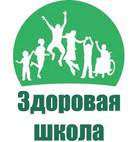 	Программа здоровьеохранения
«Здоровая личность-здоровое общество»
на 2013/2015 учебные годып. КаменоломниПрограмма здоровьеохранения
«Здоровая личность-здоровое общество»
МБОУ лицея № 82на 2013/2015 учебные годыПрограмма здоровьеохранения
«Здоровая личность-здоровое общество»
1.Актуальность проблемы.Проблемы сохранения здоровья учащихся и педагогов, привитие навыков здорового образа жизни, создание условий, направленных на укрепление здоровья, cохранение здоровья физического, психического и духовного, очень актуальны сегодня. Значительную часть своего времени обучающиеся проводят в стенах лицея. Время обучения совпадает с периодом роста и развития ребенка, когда организм наиболее чувствителен к воздействию неблагоприятных факторов. Информационно-нормативное давление на ребенка растет с каждым годом обучения, гиподинамия увеличивается.      Достаточно жесткая организация учебного процесса, многообразие форм контроля качества образования держат ребенка в состоянии постоянного стресса. Проблема утомляемости обучающихся зачастую является причиной снижения их учебно-познавательных способностей, а также вызывает нарушения психического и физического здоровья.       Реальная ситуация такова, что за достижение новых образовательных результатов дети порой вынуждены расплачиваться ценой собственного здоровья. Здоровье детей - это политика, в которой заложено наше будущее, поэтому перед педагогами, родителями и общественностью стоит задача воспитания здорового поколения. Проблема здоровья учащихся вышла сегодня из разряда педагогических и обрела социальное значение. Данная программа содержит теоретические положения и методические рекомендации по организации целостного здоровьеохранного пространства лицея. 2.Цель программы:Цель данной программы – сформировать базовую систему знаний, ценностных ориентаций и норм поведения обучающихся в отношении экологической культуры, здорового и безопасного образа жизни на основе взаимодействия общества, семьи и лицея. 3.Задачи программы:– сформировать устойчивую потребность ребенка в занятиях физической культурой и спортом, в том числе через повышение ценности активного семейного отдыха и спортивно-оздоровительные мероприятия;– обеспечить психологическую готовность обучающихся к адаптации и самореализации в окружающем их социуме;– сформировать ценностные основы для выполнения ребенком соответствующих социальных ролей, норм поведения, воспитать нетерпимость к действиям и влияниям, представляющим угрозу жизни и нравственному здоровью, умение им противостоять;– заложить основы для осознанного выбора обучающимся в пользу безопасного образа жизни.Данная программа обеспечивает:– пробуждение в детях желания заботиться о своем здоровье (формирование заинтересованного отношения к собственному здоровью) путем соблюдения правил здорового образа жизни и организации здоровьесберегающего характера учебной деятельности и общения;– формирование установок на использование здорового питания;– использование оптимальных двигательных режимов для детей с учетом их возрастных, психологических и иных особенностей, развитие потребности в занятиях физической культурой и спортом;– соблюдение здоровьесозидающих режимов дня;– формирование знаний негативных факторов риска здоровью детей (сниженная двигательная активность, курение, алкоголь, наркотики и другие психоактивные вещества, инфекционные заболевания);– становление навыков противостояния вовлечению в табакокурение и употребление алкоголя, других веществ;– формирование потребности ребенка безбоязненно обращаться к врачу по любым вопросам, связанным с особенностями роста и развития, состояния здоровья, развитие готовности самостоятельно поддерживать свое здоровье на основе использования навыков личной гигиены,- формирование основ здоровьесберегающей учебной культуры: умений организовывать успешную работу, создавая здоровьесберегающие условия, выбирая адекватные средства и приемы выполнения заданий с учетом индивидуальных особенностей,- формирование умений безопасного поведения в окружающей среде и простейших умений поведения в экстремальных (чрезвычайных) ситуациях. 4. Нормативно-правовой и документальной основой Программы являются:     - «Конвенция о правах ребенка», - Образовательная стратегия «Наша новая школа», - «Всемирная декларация об обеспечении выживания, защиты и развития детей», - Федеральный закон об образовании в РФ № 273-ФЗ от 29.12.2012, ст. 42, 43, 44, 45, 41!, 40, 37. - Федеральный государственный образовательный стандарт начального общего образования,- Указ Президента РФ от 01.06.12 № 761 «О национальной стратегии действий в интересах детей на 2012-2017 годы» - ФЗ №124-ФЗ «Об основных гарантиях прав ребенка»
- ФЗ №120 – ФЗ «Об основах системы профилактики безнадзорности и правонарушений несовершеннолетних»,- Приказ Министерства образования и науки Российской Федерации от 28 декабря 2010 г. N 2106 «Об утверждении федеральных требований к образовательным учреждениям в части охраны здоровья обучающихся, воспитанников»,- Приказ Министерства общего и профессионального образования Ростовской обл. № 328 от 18.04.2012- СанПиНы, - Устав лицея.5. Принципы проектирования и реализации программыДейственность заботы о здоровье ребенка, его родителей и учителя. Принцип предполагает, что эффективность и качество образовательного процесса, организация урочной и внеурочной деятельности, методической работы и работы с родительской общественностью должны оцениваться, в том числе с позиции сохранения и укрепления здоровья участников образовательного процесса.Триединство здоровья. Принцип закрепляет в качестве основополагающего определение здоровья как состояния полного физического, психического и социального благополучия, предложенное Всемирной организацией здравоохранения.Системность. Принцип определяет необходимость комплексного подхода при проектировании и реализации направлений и мероприятий по формированию экологической культуры и культуры здорового и безопасного образа жизни, включая создание соответствующей инфраструктуры лицея, рациональной организации образовательного процесса, физкультурно-оздоровительной, просветительской и методической работы и т.д.Здоровая семья – здоровый ребенок. Принцип означает, что деятельность в интересах здоровья ребенка может быть успешной только в том случае, если родители (законные представители) и учителя станут союзниками, партнерами, оказывая взаимную поддержку друг другу по формированию культуры здорового и безопасного образа жизни ребенка. 6.Функции различных категорий работников лицея6.1.Функции  медицинской службы лицея:проведение диспансеризации учащихся лицея; мониторинг здоровья обучающихся (АРМИС);профилактическая работа; выявление учащихся специальной медицинской  группы. 6.2.Функции администрации:общее руководство реализацией программы: организация, координация, контроль;общее руководство и контроль за организацией горячего питания учащихся в лицее;организация и контроль уроков физкультуры;обеспечение работы спортзала во внеурочное время и во время каникул, работы спортивных секций;разработка системы внеклассных мероприятий по укреплению физического здоровья учащихся и ее контроль;организация работы классных руководителей по программе здоровьесбережения  и ее контроль;организация создания банка данных о социально неблагополучных семьях и обеспечение поддержки детей из таких семей;организация работы психологической  службы в лицее.6.3.Функции классного руководителя:санитарно-гигиеническая работа по организации жизнедеятельности детей в лицее; организация и проведение в классном коллективе мероприятий по профилактике частых заболеваний учащихся; организация и проведение в классном коллективе мероприятий по профилактике детского травматизма на дорогах; организация и проведение в классном коллективе мероприятий по профилактике наркомании,  токсикомании, табакокурения; организация и проведение профилактических работы с родителями; организация встреч родителей с представителями правоохранительных органов, работниками КДН, медработниками, наркологами; организация и проведение внеклассных мероприятий (беседы, диспуты, лекции, КТД, конкурсы и др.) в рамках программы здоровьесбережения; организация и проведение исследования уровня физического и психофизического здоровья учащихся; организация и проведение диагностик уровня и качества знаний учащимися правил гигиены, дорожного движения, правовой и духовно-нравственной культуры.  7.Участники программы:Обозначенные выше цель и задачи данной программы реализуются в совместной работе субъектов образовательной деятельности: обучающихся и их родителей, администрации лицея, мед. сестры, социального педагога, педагога-психолога, учителей физической культуры, библиотекаря. Кроме того, программой предусмотрено межведомственное взаимодействие и сотрудничество с родительской общественностью и всеми заинтересованными организациями, учреждениями, лицами в рамках урочной, внеурочной и внешкольной работы (детская поликлиника, правоохранительные органы, бассейн, спорткомплекс «Нива» и др.).8. Сроки и этапы реализации программы:І  этап (подготовительный)  -  2013 – 2014 уч.г.анализ уровня заболеваемости, динамики формирования отношения к  вредным привычкам; изучение новых форм и методов пропаганды ЗОЖ и их внедрение; разработка системы профилактических и воспитательных мероприятий. ІІ этап (апробационный)   -  2014 – 2015 уч.г.внедрение новых форм и методов пропаганды ЗОЖ, выявление наиболее эффективных;систематическая учебная и воспитательная работа по пропаганде ЗОЖ;выполнение оздоровительных мероприятий.ІІІ этап  (контрольно-обобщающий)  -   июль-декабрь 2015 г.сбор и анализ результатов выполнения программы;коррекции деятельности.9. Методы контроля над реализацией программы:проведение заседаний Методического совета лицея;посещение и взаимопосещение уроков, проводимых по ЗОТ; создание методической копилки опыта;мониторинг состояния здоровья учащихся (АРМИС) и морально-психологического климата в лицее.сбор статистики о динамике развития мотивации к обучению.контроль за организацией учебного процесса, распределением учебной нагрузки, объемом домашних заданий, внешкольной образовательной деятельностью учащихся в свете формирования здорового образа жизни.Содержание программы:Системная работа по формированию экологической  культуры, здорового и безопасного образа жизни представлена в виде пяти взаимосвязанных блоков:создание здоровьесберагающей инфраструктуры,рациональная организации учебной и внеучебной деятельности обучающихся,эффективная организация физкультурно - оздоровительной работы,реализация дополнительных образовательных программ,просветительской работы с родителями (законными представителями)Все это должно способствовать формированию у обучающихся понимания ценности здоровья, сохранению и укреплению его.Здоровьесберегающая инфраструктура лицея включает:соответствие состояния и содержания здания и помещений лицея санитарным и гигиеническим нормам, нормам пожарной безопасности, требованиям охраны здоровья и охраны труда обучающихся;наличие и необходимое оснащение помещений для питания обучающихся, а также для хранения и приготовления пищи;организацию качественного горячего питания учащихся;оснащённость кабинетов, физкультурного зала, спортплощадок необходимым игровым и спортивным оборудованием и инвентарём;наличие помещений для медицинского персонала;Проблемное поле: - наличие необходимого (в расчёте на количество обучающихся) и квалифицированного состава специалистов, обеспечивающих оздоровительную работу с обучающимися (психологи, социальные педагоги);- оснащение учебных кабинетов мебелью согласно требованиям СанПиН;- наличие оборудованного кабинета психологической разгрузки;- приобретение конторок для обучающихся начальных классов (в каждый кабинет по 2-3 конторки).Рациональная организация учебной и внеучебной деятельности обучающихся:Направлена на повышение эффективности учебного процесса, снижение при этом чрезмерного функционального напряжения и утомления, создание условий для снятия перегрузки, нормального чередования труда и отдыха, включает:соблюдение гигиенических норм и требований к организации и объёму учебной и внеучебной нагрузки (выполнение домашних заданий, занятия в кружках и спортивных секциях) учащихся на всех этапах обучения;использование методов и методик обучения, адекватных возрастным возможностям и особенностям обучающихся (использование методик, прошедших апробацию);введение любых инноваций в учебный процесс только под контролем специалистов;строгое соблюдение всех требований к использованию технических средств обучения, в том числе компьютеров и аудиовизуальных средств;индивидуализация обучения (учёт индивидуальных особенностей развития: темпа развития и темпа деятельности).Эффективность реализации этого блока зависит от деятельности каждого учителя.Проблемное поле:- изменение функции контрольно-оценочной деятельности;- мотивация педагогического коллектива.Эффективная организация физкультурно - оздоровительной работы Направлена на обеспечение рациональной организации двигательного режима обучающихся, нормального физического развития и двигательной подготовленности обучающихся всех возрастов, повышение адаптивных возможностей организма, сохранение и укрепление здоровья обучающихся и формирование культуры здоровья, включает:полноценную и эффективную работу с обучающимися всех групп здоровья (на уроках физкультуры, в секциях и т. п.);рациональную и соответствующую организацию уроков физической культуры и занятий активно - двигательного характера на ступени начального общего образования;организацию часа активных движений (динамической паузы) между 3-м и 4-м уроками;организацию динамических перемен, физкультминуток на уроках, способствующих эмоциональной разгрузке и повышению двигательной активности;организацию работы спортивных секций и создание условий для их эффективного функционирования;регулярное проведение спортивно - оздоровительных мероприятий (дней спорта, соревнований, олимпиад, походов и т. п.).Реализация этого блока зависит от администрации, учителей физической культуры, а также всех учителей лицея.Реализация дополнительных образовательных программ предусматривает:внедрение в систему работы лицея программ, направленных на формирование ценности здоровья и здорового образа жизни, в качестве отдельных образовательных модулей или компонентов, включённых в учебный процесс;проведение дней здоровья, конкурсов, праздников и т. п.;Программы, направленные на экологическую культуру и формирование ценности здоровья и здорового образа жизни, предусматривают разные формы организации занятий:интеграцию в базовые образовательные дисциплины;проведение часов здоровья;проведение классных часов;занятия в кружках;проведение досуговых мероприятий: конкурсов, праздников, викторин, экскурсий и т. п.;организацию дней здоровья.Просветительская работа с родителями (законными представителями) включает:лекции, семинары, консультации, курсы по различным вопросам роста и развития ребёнка, его здоровья, факторам, положительно и отрицательно влияющим на здоровье детей и т. п.;организацию совместной работы педагогов и родителей (законных представителей) по проведению спортивных соревнований, дней здоровья, занятий по профилактике вредных привычек и т. п.Оценка эффективности реализации программыОсновные результаты реализации программы формирования культуры здорового и безопасного образа жизни учащихся оцениваются в рамках мониторинговых процедур, предусматривающих выявление: динамики сезонных заболеваний; динамики школьного травматизма; утомляемости учащихся и т.п., а так ежегодное проведение мониторинга физического развития учащихся. По результатам мониторингов проводится коррекция работы педагогов, направленная на повышение эффективности здоровьесбережения.Развиваемые у учащихся в образовательном процессе компетенции в области здоровьсбережения выявляются в процессе урочной и внеурочной работы. На уроках в процессе обсуждения вопросов, связанных с охраной и укреплением здоровья. Во внеурочной деятельности в процессе реализации дополнительных программ оздоровительной направленности.Основные направления, ценностные установки и планируемые результаты формирования культуры здорового и безопасного образа жизниПрограмма действий и контроля педагогического коллектива лицея по формированию культуры здорового и безопасного образа жизниОжидаемые конечные результаты программы:повышение функциональных возможностей организма учащихся, развитие их физического потенциала;рост   уровня   физического   развития   и   физической   подготовленности лицеистов.повышение приоритета здорового образа жизни;повышение мотивации к двигательной деятельности, здоровому образу жизни;повышение уровня самостоятельности и активности обучающихся;повышение профессиональной компетенции и заинтересованности учителей в сохранении и укреплении как здоровья обучающихся, так и своего здоровья.12.  Критерии оценки ожидаемых результатов
Критериями оценки эффективности всей программы будет оцениваться улучшением уровня здоровья участников, уменьшение пропусков уроков по болезни, повышение санитарно-гигиенической грамотности учеников и учителей, увеличение количества учеников относящихся к основной группе здоровья, достижениями в спорте и успеваемости обучающихся.
№ п/п
мероприятие
класс
месяц
ответственный
Начало работы экообщества 

- озеленение пришкольного участка

- пересадка многолетников на пришкольном участке
7-8 классы


сентябрь
Учителя биологии и технологии

Конкурс плакатов, рисунков, творческих поделок из листьев под девизом «Не жгите осеннюю листву»
Классный час «Хранители чистой воды»
1-4 классы
октябрь
Классные руководители 1-4 классов
Конкурс проектов «Как мы расходуем воду»
5-8 кл.
ноябрь
Учитель биологии

Классные руководителиФотосессия «Мой домашний любимец»

Классный час «Бездомные собаки и кошки»


2-8 кл.
декабрь
Учитель биологии

Классные руководителиНеделя естественно-научного цикла
5-8 кл.
январь
Учитель биологии

Подготовка методической разработки классного часа «Растения и животные Красной книги Ростовской области»

Викторина «Знатоки растений и животных Ростовской области»
1-4 кл.февральКлассные руководителиЭкологический марафон по «Путешествие по экологическим станциям»5-8 кл.мартУчитель биологии, химии, географии

Викторина «Витаминомания»

Акция «Спасите птиц»

5-7 кл.1-4 кл.
апрельУчитель биологии

Классные руководители9.«Экологическая тропа на пришкольном участке» экскурсия по материалам экопроекта «Тропа природы»
5-6 кл.
май
Учитель биологии
№ п/п
мероприятие
класс
месяц
ответственныйНачало работы экообщества 
- организационные вопросы
- озеленение пришкольного участка
- посадка деревьев

Подготовка проекта «Не жгите осеннюю листву!»10-11 кл.сентябрьУчитель биологии 



Подготовка методической разработки классного часа «Экология нашего поселка. Мой дизайн-проект пришкольного участка»

Проект «Не жгите осеннюю листву!» (подготовка буклетов, памяток для населения поселка)
9-11 кл.
октябрь
Классные руководители

Учитель биологииПоказ экоспектакля «Суд над автомобилем»10 кл.ноябрьУчитель биологии 


Заместитель директора по воспитательной работеПодготовка методической разработки классного часа к Всемирному дню борьбы со СПИДом (1 декабря)

Формирование экоагитбригады9-11 кл.декабрьКлассные руководители

Заместитель директора по воспитательной работе Предметная неделя естественно-научного цикла9-11 кл.январьУчителя биологии, химии, географии

Экологический эрудицион

«Свалка по имени Земля»10-11 клфевральУчитель биологии, заместитель директора по ВРПодготовка методической разработки классного часа «Бытовые отходы»

9-11 клмартКлассные руководителиЭкологический эрудицион

«Ресурсно-экологические проблемы энергетики»10-11 клапрельЗаместитель директора по ВР

Учитель биологии, географии, физики
Уборка и благоустройство школьной территории.

Посев и выращивание рассады декоративных растений

Ландшафтный дизайн пришкольного участка.

май
Администрация лицеяРассмотрено на заседании педагогического советаПр. № ___ от __________20____ г.Утверждаю:Директор МБОУ лицея № 82____________ Л.И.Марусина